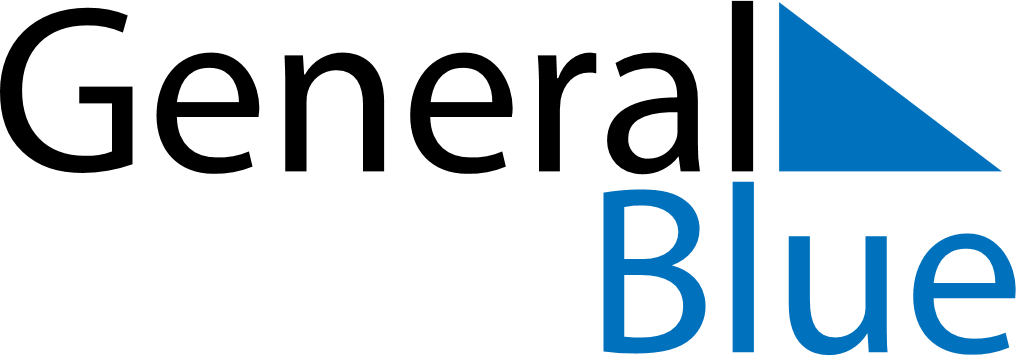 Weekly CalendarAugust 1, 2027 - August 7, 2027SundayAug 01MondayAug 02TuesdayAug 03WednesdayAug 04ThursdayAug 05FridayAug 06SaturdayAug 07